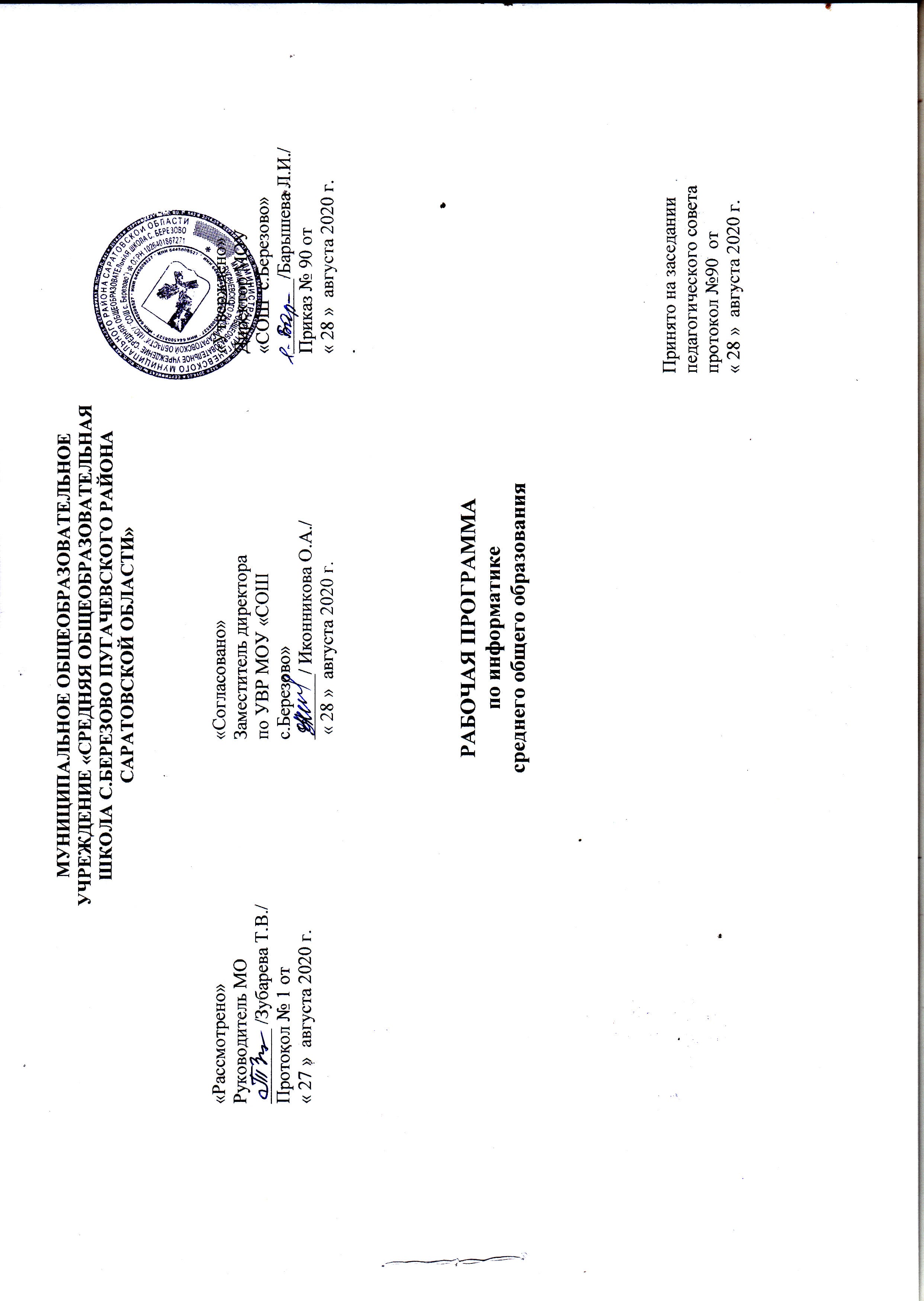 Пояснительная запискаПрограмма по информатике для старшей школы составлена в соответствии с: требованиями Федерального государственного образовательного стандарта среднего общего образования (ФГОС СОО); примерной основной образовательной программы среднего общего образования (одобрена решением федерального учебно-методического объединения по общему образованию; протокол от 28 июня 2016 г. № 2/16-з).В программе соблюдается преемственность с федеральным государственным образовательным стандартом основного общего образования; учитываются возрастные и психологические особенности школьников, обучающихся на ступени основного общего образования, учитываются межпредметные связи.В программе предложен авторский подход в части структурирования учебного материала, определения последовательности его изучения, путей формирования системы знаний, умений и способов деятельности, развития, воспитания и социализации учащихся. Программа является ключевым компонентом учебно-методического комплекта по информатике для основной школы (авторы Л. Л. Босова, А. Ю. Босова; издательство «БИНОМ. Лаборатория знаний»).Вклад учебного предмета в достижение целей основного общего образованияСовременный этап развития России, определяемый масштабными социально-экономическими преобразованиями внутри страны и общемировыми тенденциями перехода к информационному обществу, предполагает высокий уровень адаптации выпускника школы к жизни и работе в высокотехнологичной наукоёмкой среде. Соответствующий социальный заказ отражен в Указах Президента РФ, решениях Правительства РФ и международных документах. Формирование фундаментальных представлений, касающихся информационной составляющей современного мира, создания и использования информационных и коммуникационных технологий (ИКТ) — прерогатива школьного курса информатики. Его изучение обеспечит школьникам более широкие возможности реализации индивидуальных образовательных запросов; будет способствовать повышению уровня адаптации выпускника школы к жизни и работе в современном информационном обществе; даст дополнительные гарантии получения качественного бесплатного конкурентоспособного образования, которое невозможно без знания информатики и ИКТ; положительно скажется на уровне подготовки выпускников школы, которые будут иметь необходимые компетенции для получения профессионального образования.Основная цель изучения учебного предмета «Информатика» на базовом уровне среднего общего образования — обеспечение дальнейшего развития информационных компетенций выпускника, его готовности к жизни в условиях развивающегося информационного общества и возрастающей конкуренции на рынке труда. В связи с этим изучение информатики в 10-11 классах должно обеспечить:•	сформированность представлений о роли информатики, информационных и коммуникационных технологий в современном обществе;•	сформированность основ логического и алгоритмического мышления;•	сформированность умений различать факты и оценки, сравнивать оценочные выводы, видеть их связь с критериями оценок и связь критериев с определённой системой ценностей, проверять на достоверность и обобщать информацию;•	сформированность представлений о влиянии информационных технологий на жизнь человека в обществе; понимание социального, экономического, политического, культурного, юридического, природного, эргономического, медицинского и физиологического контекстов информационных технологий;•	принятие правовых и этических аспектов информационных технологий; осознание ответственности людей, вовлечённых в создание и использование информационных систем, распространение информации.•	создание условий для развития навыков учебной, проектной, научно-исследовательской и творческой деятельности, мотивации обучающихся к саморазвитию.Общая характеристика учебного предметаИнформатика — это научная дисциплина о закономерностях протекания информационных процессов в различных средах, а также о методах и средствах их автоматизации.Общеобразовательный предмет информатики отражает:•	сущность информатики как научной дисциплины, изучающей закономерности протекания информационных процессов в различных средах (системах);•	основные области применения информатики, прежде всего информационные и коммуникационные технологии, управление и социальную сферу;•	междисциплинарный характер информатики и информационной деятельности.Методы и средства информатики с каждым днём всё больше проникают во все сферы жизни и области знания. Изучение информатики в школе важно не только для тех учащихся, которые планирует стать специалистами, разрабатывающими новые информационные технологии; не менее важно оно и для тех, кто планирует стать в будущем физиком или медиком, историком или филологом, руководителем предприятия или политиком, представителем любой другой области знаний или профессии.Курс информатики средней школы является завершающим этапом непрерывной подготовки школьников в области информатики и ИКТ; он опирается на содержание курса информатики основной школы и опыт постоянного применения ИКТ, дает теоретическое осмысление, интерпретацию и обобщение этого опыта. Согласно ФГОС среднего (полного) общего образования курс информатики в старшей школе может изучаться на базовом или на углублённом уровне.Результаты базового уровня изучения предмета ориентированы, в первую очередь, на общую функциональную грамотность, получение компетентностей для повседневной жизни и общего развития. Они включают в себя:•	понимание предмета, ключевых вопросов и основных составляющих элементов изучаемой предметной области;•	умение решать основные  задачи, характерные для использования методов и инструментария данной предметной области;•	осознание рамок изучаемой предметной области, , типичных связей с некоторыми другими областями знания.Содержание курса информатики в старшей школе ориентировано на дальнейшее развитие информационных компетенций выпускника, готового к жизни и деятельности в современном высокотехнологичном информационном обществе, умение эффективно использовать возможности этого общества и защищаться от его негативных воздействий.Все ученики, изучающие информатику на базовом уровне, должны овладеть ключевыми понятиями и закономерностями, на которых строится предметная область информатики.Каждый ученик, изучивший курс информатики базового уровня, может научиться выполнять задания базового уровня сложности, входящие в ЕГЭ.Мотивированный ученик, изучивший курс информатики базового уровня, должен получить возможность научиться выполнять большинство заданий повышенного уровня сложности, входящих в ЕГЭ.Особо мотивированный ученик, изучивший курс информатики базового уровня, должен получить возможность научиться выполнять отдельные задания высокого уровня сложности, входящих в ЕГЭ.Место учебного предмета в учебном планеСогласно примерной основной образовательной программы среднего общего образования на изучение информатики на базовом уровне в 10-11 классах отводится 70 часов учебного времени (1+1 урок в неделю).Планируемые результаты освоения учебного предмета «Информатика»Федеральный государственный образовательный стандарт среднего общего образования устанавливает требования к результатам освоения обучающимися основной образовательной программы:•	личностным, включающим готовность и способность обучающихся к саморазвитию и личностному самоопределению, сформированность их мотивации к обучению и целенаправленной познавательной деятельности, системы значимых социальных и межличностных отношений, ценностно - смысловых установок, отражающих личностные и гражданские позиции в деятельности, правосознание, экологическую культуру, способность ставить цели и строить жизненные планы, способность к осознанию российской гражданской идентичности в поликультурном социуме;•	метапредметным, включающим освоенные обучающимися межпредметные понятия и универсальные учебные действия (регулятивные, познавательные, коммуникативные), способность их использования в познавательной и социальной практике, самостоятельность в планировании и осуществлении учебной деятельности и организации учебного сотрудничества с педагогами и сверстниками, способность к построению индивидуальной образовательной траектории, владение навыками учебно-исследовательской, проектной и социальной деятельности;•	предметным, включающим освоенные обучающимися в ходе изучения учебного предмета умения, специфические для данной предметной области, виды деятельности по получению нового знания в рамках учебного предмета, его преобразованию и применению в учебных, учебно-проектных и социально-проектных ситуациях, формирование научного типа мышления, владение научной терминологией, ключевыми понятиями, методами и приемами.К личностным результатам, на становление которых оказывает влияние изучение курса информатики, можно отнести:– ориентация обучающихся на реализацию позитивных жизненных перспектив, инициативность, креативность, готовность и способность к личностному самоопределению, способность ставить цели и строить жизненные планы;– принятие и реализация ценностей здорового и безопасного образа жизни, бережное, ответственное и компетентное отношение к собственному физическому и психологическому здоровью;– российская идентичность, способность к осознанию российской идентичности в поликультурном социуме, чувство причастности к историко-культурной общности российского народа и судьбе России, патриотизм;– готовность обучающихся к конструктивному участию в принятии решений, затрагивающих их права и интересы, в том числе в различных формах общественной самоорганизации, самоуправления, общественно значимой деятельности;– нравственное сознание и поведение на основе усвоения общечеловеческих ценностей, толерантного сознания и поведения в поликультурном мире, готовности и способности вести диалог с другими людьми, достигать в нем взаимопонимания, находить общие цели и сотрудничать для их достижения;– развитие компетенций сотрудничества со сверстниками, детьми младшего возраста, взрослыми в образовательной, общественно полезной, учебно-исследовательской, проектной и других видах деятельности.– мировоззрение, соответствующее современному уровню развития науки, значимости науки, готовность к научно-техническому творчеству, владение достоверной информацией о передовых достижениях и открытиях мировой и отечественной науки, заинтересованность в научных знаниях об устройстве мира и общества;– готовность и способность к образованию, в том числе самообразованию, на протяжении всей жизни; сознательное отношение к непрерывному образованию как условию успешной профессиональной и общественной деятельности;– уважение ко всем формам собственности, готовность к защите своей собственности,– осознанный выбор будущей профессии как путь и способ реализации собственных жизненных планов;– готовность обучающихся к трудовой профессиональной деятельности как к возможности участия в решении личных, общественных, государственных, общенациональных проблем.Метапредметные результаты освоения основной образовательной программы представлены тремя группами универсальных учебных действий (УУД).На становление данной группы универсальных учебных действий традиционно более всего ориентирован раздел курса «Алгоритмы и элементы программирования». А именно, выпускник научится:– самостоятельно определять цели, задавать параметры и критерии, по которым можно определить, что цель достигнута; – оценивать возможные последствия достижения поставленной цели в деятельности, собственной жизни и жизни окружающих людей, основываясь на соображениях этики и морали; – ставить и формулировать собственные задачи в образовательной деятельности и жизненных ситуациях; – оценивать ресурсы, в том числе время и другие нематериальные ресурсы, необходимые для достижения поставленной цели; – выбирать путь достижения цели, планировать решение поставленных задач, оптимизируя материальные и нематериальные затраты; – организовывать эффективный поиск ресурсов, необходимых для достижения поставленной цели;– сопоставлять полученный результат деятельности с поставленной заранее целью. На формирование, развитие и совершенствование группы познавательных универсальных учебных действий более всего ориентированы такие тематические разделы курса как «Информация и информационные процессы», «Современные технологии создания и обработки информационных объектов», «Информационное моделирование», «Обработка информации в электронных таблицах», а также «Сетевые информационные технологии» и «Основы социальной информатики». При работе с соответствующими материалами курса выпускник научится:– искать и находить обобщенные способы решения задач, в том числе, осуществлять развернутый информационный поиск и ставить на его основе новые (учебные и познавательные) задачи;– критически оценивать и интерпретировать информацию с разных позиций, распознавать и фиксировать противоречия в информационных источниках;– использовать различные модельно-схематические средства для представления существенных связей и отношений, а также противоречий, выявленных в информационных источниках;– находить и приводить критические аргументы в отношении действий и суждений другого; спокойно и разумно относиться к критическим замечаниям в отношении собственного суждения, рассматривать их как ресурс собственного развития;– выходить за рамки учебного предмета и осуществлять целенаправленный поиск возможностей для широкого переноса средств и способов действия.При изучении разделов «Информация и информационные процессы», «Сетевые информационные технологии» и «Основы социальной информатики» происходит становление ряда коммуникативных универсальных учебных действий. А именно, выпускники могут научится:– осуществлять деловую коммуникацию как со сверстниками, так и со взрослыми (как внутри образовательной организации, так и за ее пределами), подбирать партнеров для деловой коммуникации исходя из соображений результативности взаимодействия, а не личных симпатий;– координировать и выполнять работу в условиях реального, виртуального и комбинированного взаимодействия;– развернуто, логично и точно излагать свою точку зрения с использованием адекватных (устных и письменных) языковых средств.Предметные результаты освоения учебного предмета «Информатика»    На    уровне    среднего    общего     образования      в  соответствии с ФГОС   СОО   представлены   результаты   базового   и   углубленного    уровней    изучения     учебного     предмета     «Информатика»; результаты   каждого   уровня   изучения   предмета   структурированы   по   группам   «Выпускник   научится»   и   «Выпускник   получит возможность научиться».     Как    и  в  основном     общем    образовании,      группа    результатов   «Выпускник        научится»     представляет      собой   результаты, достижение       которых     обеспечивается      учителем     в  отношении всех    обучающихся,        выбравших       данный     уровень     обучения. 
Группа      результатов     «Выпускник        получит    возможность       научиться»   обеспечивается   учителем   в   отношении   части   наибо-лее   мотивированных   и   способных   обучающихся,   выбравших данный уровень обучения.     Принципиальным           отличием     результатов     базового    уровня от   результатов   углубленного   уровня   является   их   целевая   направленность. Результаты базового уровня ориентированы на общую   функциональную   грамотность,   получение   компетентностей для повседневной жизни и общего развития. Результаты углубленного уровня ориентированы на получение компетентностей для последующей профессиональной деятельности как в рамках данной предметной области, так и в смежных с ней областях. При    этом    примерные      программы       всех   учебных     предметов    построены     таким    образом,     что  предметные       результаты базового     уровня,    относящиеся      к  разделу    «Выпускник       получит   возможность   научиться»,   соответствуют   предметным   результатам      раздела    «Выпускник        научится»     на   углубленном уровне. 
 Эта   логика     сохранена     и  в     программе. В целом, предлагаемое к изучению содержание в полной мере ориентировано         на   формирование        предметных       результатов группы «Выпускник научится» базового уровня, а также многих результатов группы «Выпускник научится» углубленного изучения информатики. 
Информация и информационные процессыВыпускник на базовом уровне получит возможность научиться:– использовать знания о месте информатики в современной научной картине мира;– строить неравномерные коды, допускающие однозначное декодирование сообщений, используя условие Фано.– использовать знания о кодах, которые позволяют обнаруживать ошибки при передаче данных, а также о помехоустойчивых кодах.Компьютер и его программное обеспечениеВыпускник на базовом уровне научится:– аргументировать выбор программного обеспечения и технических средств ИКТ для решения профессиональных и учебных задач, используя знания о принципах построения персонального компьютера и классификации его программного обеспечения;– применять антивирусные программы для обеспечения стабильной работы технических средств ИКТ;– использовать готовые прикладные компьютерные программы в соответствии с типом решаемых задач и по выбранной специализации;– соблюдать санитарно-гигиенические требования при работе за персональным компьютером в соответствии с нормами действующих СанПиН.Выпускник на базовом уровне получит возможность научиться:– классифицировать программное обеспечение в соответствии с кругом выполняемых задач;– понимать основные принципы устройства современного компьютера и мобильных электронных устройств;– использовать правила безопасной и экономичной работы с компьютерами и мобильными устройствами;– понимать принцип управления робототехническим устройством;– осознанно подходить к выбору ИКТ - средств для своих учебных и иных целей;– диагностировать состояние персонального компьютера или мобильных устройств на предмет их заражения компьютерным вирусом;– использовать сведения об истории и тенденциях развития компьютерных технологий; познакомиться с принципами работы распределенных вычислительных систем и параллельной обработкой данных;– узнать о том, какие задачи решаются с помощью суперкомпьютеров; узнать, какие существуют физические ограничения для характеристик компьютера.Представление информации в компьютереВыпускник на базовом уровне научится:– переводить заданное натуральное число из двоичной записи в восьмеричную и шестнадцатеричную, и обратно; сравнивать числа, записанные в двоичной, восьмеричной и шестнадцатеричной системах счисления;– определять информационный объём графических и звуковых данных при заданных условиях дискретизацииВыпускник на базовом уровне получит возможность научиться:–научиться складывать и вычитать числа, записанные в двоичной, восьмеричной и шестнадцатеричной системах счисления; –использовать знания о дискретизации данных в научных исследования наук и технике.Элементы теории множеств и алгебры логикиВыпускник на базовом уровне научится:– строить логической выражение по заданной таблице истинности; решать несложные логические уравнения.Выпускник на базовом уровне получит возможность научиться:– выполнять эквивалентные преобразования логических выражений, используя законы алгебры логики, в том числе и при составлении поисковых запросов.Современные технологии создания и обработки информационных объектовВыпускник на базовом уровне научится:– создавать структурированные текстовые документы и демонстрационные материалы с использованием  современных программных средств.Обработка информации в электронных таблицах Выпускник на базовом уровне научится:   –  использовать   электронные   таблицы   для   выполнения   учебных   заданий из различных предметных областей;   –  представлять    результаты    математического     моделирования     в  наглядном виде, готовить полученные данные для публикации.  Выпускник на базовом уровне получит возможность научиться:  –  планировать и выполнять небольшие исследовательские проекты с помощью компьютеров; использовать средства ИКТ для статистической обработки результатов экспериментов;– разрабатывать        и  использовать     компьютерно-математические модели;   оценивать   числовые   параметры   моделируемых   объектов     и   процессов;   интерпретировать   результаты,   получаемые   в   ходе моделирования      реальных    процессов;   анализировать     готовые                       модели на предмет соответствия реальному объекту или процессу.Алгоритмы и элементы программирования  Выпускник на базовом уровне научится:   –  определять   результат   выполнения   алгоритма   при   заданных   исходных данных;   –  узнавать изученные алгоритмы обработки чисел и числовых последовательностей; создавать на их основе несложные программы анализаданных;   –  читать  и понимать   несложные программы, написанные на выбраном для изучения универсальном алгоритмическом языке высокого уровня;   –  выполнять   пошагово   (с   использованием   компьютера   или   вручную) несложные   алгоритмы   управления   исполнителями   и   анализа   числовых и текстовых данных;   –  создавать   на   алгоритмическом   языке   программы   для   решения   типовых   задач   базового   уровня   из   различных   предметных   областей   с использованием основных алгоритмических конструкций;   –  понимать   и   использовать   основные   понятия,   связанные   со   сложностью вычислений (время работы, размер используемой памяти).  Выпускник на базовом уровне получит возможность научиться:  –  использовать   знания   о   постановках   задач   поиска   и   сортировки, их роли при решении задач анализа данных;  –  получать     представление     о  существовании      различных    алгоритмов для решения одной задачи, сравнивать эти алгоритмы с точки зрения времени их работы и используемой памяти; –  применять  навыки и опыт   разработки программ    в  выбранной среде   программирования,     включая    тестирование      и  отладку   программ; –  использовать      основные    управляющие       конструкции      последовательного программирования и библиотеки прикладных программ; Информационное моделирование  Выпускник на базовом уровне научится:   –  находить оптимальный путь во взвешенном графе;   –  использовать компьютерно-математические модели для анализа соответствующих   объектов   и   процессов,   в   том   числе   оценивать   числовые    параметры    моделируемых      объектов   и  процессов,   а  также  интерпретировать      результаты,   получаемые     в  ходе моделирования     реальных процессов;–  использовать   табличные   (реляционные)   базы   данных,   в   частности, составлять   запросы   в   базах   данных   (в   том   числе,   вычисляемые   запросы), выполнять сортировку и поиск записей в БД;  –  описывать   базы   данных   и   средства   доступа   к   ним;   наполнять   разработанную базу данных.  Выпускник на базовом уровне получит возможность научиться:  –  использовать   знания   о   графах,   деревьях   и   списках   при   описании реальных объектов и процессов;  –  применять   базы   данных   и   справочные   системы   при   решении   задач, возникающих в ходе учебной деятельности и вне её;  –  создавать учебные многотабличные базы данныхСетевые информационные технологии Выпускник на базовом уровне научится:  –  использовать    компьютерные      энциклопедии,     словари,   информационные системы в Интернете; вести поиск в информационных системах;  –  использовать сетевые хранилища данных и облачные сервисы;  –  использовать     в  повседневной      деятельности     информационные      ресурсы   интернет-сервисов    и  виртуальных     пространств коллективного     взаимодействия,   соблюдая   авторские   права   и   руководствуясь   правилами   сетевого этикета.  Выпускник на базовом уровне получит возможность научиться:  –  использовать   компьютерные   сети   и   определять   их   роли   в   современном   мире;   узнать   базовые   принципы   организации   и   функционирования     компьютерных      сетей,  нормы    информационной      этики и права;  –  анализировать      доменные    имена   компьютеров     и  адреса  документов в Интернете;  –  понимать   общие   принципы   разработки   и   функционирования   интернет- приложений;  –  создавать веб-страницы, содержащие списки, рисунки, гиперссылки,   таблицы,    формы;    организовывать      личное   информационное     пространство;  –  критически   оценивать   информацию,   полученную   из   сети   Интернет.Основы социальной информатики Выпускник на базовом уровне получит возможность научиться:  –  использовать     принципы     обеспечения   информационной       безопасности,   способы   и  средства   обеспечения   надежного    функционирования средств ИКТ.Содержание учебного предметаТематическое  планированиеКоличество проверочных  и практических работПеречень  цифровых  образовательных  ресурсовРесурсы Единой коллекции цифровых образовательных ресурсов (http://school-collection.edu.ru/).Материалы авторской мастерской Босовой Л.Л. (http://metodist.lbz.ru/authors/informatika/3/).Технические средства обучения:персональный компьютер для учителя;персональный компьютер для учащихся (7 шт.)Программные средства обучения:обучающие компьютерные программы;программы по обработке информации различного вида (текстовый   процессор, графический редактор, редактор презентаций, калькулятор)мультимедийные (цифровые) образовательные ресурсы, соответствующие тематике программы по информатике.операционными система Windows 7Введение. Информация и информационные процессыВведение. Информация и информационные процессыВведение. Информация и информационные процессыВведение. Информация и информационные процессыРоль информации и связанных с ней процессов в окружающем мире. Различия в представлении данных, предназначенных для хранения и обработки в автоматизированных компьютерных системах, и данных, предназначенных для восприятия человеком. Системы. Компоненты системы и их взаимодействие. Универсальность дискретного представления информации10 клГлава 1. Информация и информационные процессы § 1. Информация. Информационная грамотность и информационная культура1.Информация, её свойства и виды2.Информационная культура и информационная грамотность3.Этапы работы с информацией4.Некоторые приёмы работы с текстовой информацией§ 2. Подходы к измерению информации1.Содержательный подход к измерению информации2.Алфавитный подход к измерению информации3.Единицы измерения информации§ 3. Информационные связи в системах различной природы1.Системы2.Информационные связи в системах3.Системы управления§ 4. Обработка информации1.Задачи обработки информации2.Кодирование информации3.Поиск информации§ 5. Передача и хранение информации1.Передача информации2.Хранение информации10 клГлава 1. Информация и информационные процессы § 1. Информация. Информационная грамотность и информационная культура1.Информация, её свойства и виды2.Информационная культура и информационная грамотность3.Этапы работы с информацией4.Некоторые приёмы работы с текстовой информацией§ 2. Подходы к измерению информации1.Содержательный подход к измерению информации2.Алфавитный подход к измерению информации3.Единицы измерения информации§ 3. Информационные связи в системах различной природы1.Системы2.Информационные связи в системах3.Системы управления§ 4. Обработка информации1.Задачи обработки информации2.Кодирование информации3.Поиск информации§ 5. Передача и хранение информации1.Передача информации2.Хранение информации10 клГлава 1. Информация и информационные процессы § 1. Информация. Информационная грамотность и информационная культура1.Информация, её свойства и виды2.Информационная культура и информационная грамотность3.Этапы работы с информацией4.Некоторые приёмы работы с текстовой информацией§ 2. Подходы к измерению информации1.Содержательный подход к измерению информации2.Алфавитный подход к измерению информации3.Единицы измерения информации§ 3. Информационные связи в системах различной природы1.Системы2.Информационные связи в системах3.Системы управления§ 4. Обработка информации1.Задачи обработки информации2.Кодирование информации3.Поиск информации§ 5. Передача и хранение информации1.Передача информации2.Хранение информацииРоль информации и связанных с ней процессов в окружающем мире. Различия в представлении данных, предназначенных для хранения и обработки в автоматизированных компьютерных системах, и данных, предназначенных для восприятия человеком. Системы. Компоненты системы и их взаимодействие. Универсальность дискретного представления информацииГлава 3. Представление информации в компьютере § 14. Кодирование текстовой информации1.Кодировка АSCII и её расширения2.Стандарт UNICODE3.Информационный объём текстового сообщения§ 15. Кодирование графической информации1.Общие подходы к кодированию графической информации2.О векторной и растровой графике3.Кодирование цвета4.Цветовая модель RGB5.Цветовая модель HSB6.Цветовая модель CMYK§ 16. Кодирование звуковой информации1.Звук и его характеристики2.Понятие звукозаписи3.Оцифровка звукаГлава 3. Представление информации в компьютере § 14. Кодирование текстовой информации1.Кодировка АSCII и её расширения2.Стандарт UNICODE3.Информационный объём текстового сообщения§ 15. Кодирование графической информации1.Общие подходы к кодированию графической информации2.О векторной и растровой графике3.Кодирование цвета4.Цветовая модель RGB5.Цветовая модель HSB6.Цветовая модель CMYK§ 16. Кодирование звуковой информации1.Звук и его характеристики2.Понятие звукозаписи3.Оцифровка звукаГлава 3. Представление информации в компьютере § 14. Кодирование текстовой информации1.Кодировка АSCII и её расширения2.Стандарт UNICODE3.Информационный объём текстового сообщения§ 15. Кодирование графической информации1.Общие подходы к кодированию графической информации2.О векторной и растровой графике3.Кодирование цвета4.Цветовая модель RGB5.Цветовая модель HSB6.Цветовая модель CMYK§ 16. Кодирование звуковой информации1.Звук и его характеристики2.Понятие звукозаписи3.Оцифровка звукаМатематические основы информатикиМатематические основы информатикиМатематические основы информатикиМатематические основы информатикиТексты и кодирование. Равномерные   и   неравномерные коды. Условие Фано. 10кл1. Информация и информационные процессы§ 4. Обработка информации4.2. Кодирование информации 10кл1. Информация и информационные процессы§ 4. Обработка информации4.2. Кодирование информации 10кл1. Информация и информационные процессы§ 4. Обработка информации4.2. Кодирование информацииСистемы счисленияСравнение чисел, записанных в двоичной, восьмеричной и шестнадцатеричной системах счисления. Сложение и вычитание чисел, записанных в этих системах счисления10клГлава 3. Представление информации в компьютере § 10. Представление чисел в позиционных системах счисления1.Общие сведения о системах счисления2.Позиционные системы счисления3.Перевод чисел из q-ичной в десятичную систему счисления§ 11. Перевод чисел из одной позиционной системы счисления в другую5.Перевод целого десятичного числа в систему счисления с основанием q6.Перевод целого десятичного числа в двоичную систему счисления7.Перевод целого числа из системы счисления с основанием p в систему счисления с основанием q8.Перевод конечной десятичной дроби в систему счисления с основанием q9.«Быстрый» перевод чисел в компьютерных системах счисления§ 12. Арифметические операции в позиционных системах счисления1.Сложение чисел в системе счисления с основанием q2.Вычитание чисел в системе счисления с основанием q3.Умножение чисел в системе счисления с основанием q4.Деление чисел в системе счисления с основанием q5.Двоичная арифметика§ 13. Представление чисел в компьютере1.Представление целых чисел2.Представление вещественных10клГлава 3. Представление информации в компьютере § 10. Представление чисел в позиционных системах счисления1.Общие сведения о системах счисления2.Позиционные системы счисления3.Перевод чисел из q-ичной в десятичную систему счисления§ 11. Перевод чисел из одной позиционной системы счисления в другую5.Перевод целого десятичного числа в систему счисления с основанием q6.Перевод целого десятичного числа в двоичную систему счисления7.Перевод целого числа из системы счисления с основанием p в систему счисления с основанием q8.Перевод конечной десятичной дроби в систему счисления с основанием q9.«Быстрый» перевод чисел в компьютерных системах счисления§ 12. Арифметические операции в позиционных системах счисления1.Сложение чисел в системе счисления с основанием q2.Вычитание чисел в системе счисления с основанием q3.Умножение чисел в системе счисления с основанием q4.Деление чисел в системе счисления с основанием q5.Двоичная арифметика§ 13. Представление чисел в компьютере1.Представление целых чисел2.Представление вещественных10клГлава 3. Представление информации в компьютере § 10. Представление чисел в позиционных системах счисления1.Общие сведения о системах счисления2.Позиционные системы счисления3.Перевод чисел из q-ичной в десятичную систему счисления§ 11. Перевод чисел из одной позиционной системы счисления в другую5.Перевод целого десятичного числа в систему счисления с основанием q6.Перевод целого десятичного числа в двоичную систему счисления7.Перевод целого числа из системы счисления с основанием p в систему счисления с основанием q8.Перевод конечной десятичной дроби в систему счисления с основанием q9.«Быстрый» перевод чисел в компьютерных системах счисления§ 12. Арифметические операции в позиционных системах счисления1.Сложение чисел в системе счисления с основанием q2.Вычитание чисел в системе счисления с основанием q3.Умножение чисел в системе счисления с основанием q4.Деление чисел в системе счисления с основанием q5.Двоичная арифметика§ 13. Представление чисел в компьютере1.Представление целых чисел2.Представление вещественныхЭлементы комбинаторики, теории множеств и математической логики. Операции «импликация», «эквивалентность». Примеры законов алгебры логики. Эквивалентные преобразования логических выражений. Построение логического выражения с данной таблицей истинности. Решение простейших логических уравнений.10клГлава 4. Элементы теории множеств и алгебры логики§ 17. Некоторые сведения из теории множеств1.Понятие множества2.Операции над множествами3.Мощность множества§ 18. Алгебра логики1.Логические высказывания и переменные2.Логические операции3.Логические выражения4. Предикаты и их множества истинности§ 19. Таблицы истинности1.Построение таблиц истинности2.Анализ таблиц истинности§20.Преобразование логических выражений1.Основные законы алгебры логики2.Логические функции3.Составление логического выражения по таблице истинности и его упрощение§ 21. Элементы схем техники. Логические схемы.1.Логические элементы2.Сумматор3.Триггер§ 22. Логические задачи и способы их решения1.Метод рассуждений2.Задачи о рыцарях и лжецах3.Задачи на сопоставление. Табличный метод4.Использование таблиц истинности для решения логичеких задач5.Решение логических задач путём упрощения логических выражений10клГлава 4. Элементы теории множеств и алгебры логики§ 17. Некоторые сведения из теории множеств1.Понятие множества2.Операции над множествами3.Мощность множества§ 18. Алгебра логики1.Логические высказывания и переменные2.Логические операции3.Логические выражения4. Предикаты и их множества истинности§ 19. Таблицы истинности1.Построение таблиц истинности2.Анализ таблиц истинности§20.Преобразование логических выражений1.Основные законы алгебры логики2.Логические функции3.Составление логического выражения по таблице истинности и его упрощение§ 21. Элементы схем техники. Логические схемы.1.Логические элементы2.Сумматор3.Триггер§ 22. Логические задачи и способы их решения1.Метод рассуждений2.Задачи о рыцарях и лжецах3.Задачи на сопоставление. Табличный метод4.Использование таблиц истинности для решения логичеких задач5.Решение логических задач путём упрощения логических выражений10клГлава 4. Элементы теории множеств и алгебры логики§ 17. Некоторые сведения из теории множеств1.Понятие множества2.Операции над множествами3.Мощность множества§ 18. Алгебра логики1.Логические высказывания и переменные2.Логические операции3.Логические выражения4. Предикаты и их множества истинности§ 19. Таблицы истинности1.Построение таблиц истинности2.Анализ таблиц истинности§20.Преобразование логических выражений1.Основные законы алгебры логики2.Логические функции3.Составление логического выражения по таблице истинности и его упрощение§ 21. Элементы схем техники. Логические схемы.1.Логические элементы2.Сумматор3.Триггер§ 22. Логические задачи и способы их решения1.Метод рассуждений2.Задачи о рыцарях и лжецах3.Задачи на сопоставление. Табличный метод4.Использование таблиц истинности для решения логичеких задач5.Решение логических задач путём упрощения логических выраженийДискретные объектыРешение      алгоритмических       задач,   связанных    с  анализом   графов   (примеры:    построения   оптимального пути между вершинами    ориентированного   ациклического  графа;    определения     количества     различных     путей   между   вершинами).Использование      графов, деревьев,    списков  при   описании объектов    и  процессов   окружающего мира. Бинарное дерево11 классГлава 3. Информационное моделирование§ 10. Модели и моделирование 3.   Графы, деревья и таблицы § 11. Моделирование на графах 1.   Алгоритмы нахождения кратчайших путей 11 классГлава 3. Информационное моделирование§ 10. Модели и моделирование 3.   Графы, деревья и таблицы § 11. Моделирование на графах 1.   Алгоритмы нахождения кратчайших путей 11 классГлава 3. Информационное моделирование§ 10. Модели и моделирование 3.   Графы, деревья и таблицы § 11. Моделирование на графах 1.   Алгоритмы нахождения кратчайших путей Алгоритмы и элементы программированияАлгоритмы и элементы программированияАлгоритмы и элементы программированияАлгоритмы и элементы программированияАлгоритмические конструкции. Подпрограммы. Рекурсивные алгоритмы. Табличные величины ( массивы)Запись алгоритмических конструкций в выбранном языке программированияАлгоритмические конструкции. Подпрограммы. Рекурсивные алгоритмы. Табличные величины ( массивы)Запись алгоритмических конструкций в выбранном языке программирования11 классГлава 2. Алгоритмы и элементы программирования§ 5. Основные сведения об алгоритмахПонятие алгоритма. Свойства алгоритмаСпособы записи алгоритма§ 6. Алгоритмические структуры       1.   Последовательная алгоритмическая конструкция       2.   Ветвящаяся алгоритмическая конструкция       3.   Циклическая алгоритмическая конструкция11 классГлава 2. Алгоритмы и элементы программирования§ 5. Основные сведения об алгоритмахПонятие алгоритма. Свойства алгоритмаСпособы записи алгоритма§ 6. Алгоритмические структуры       1.   Последовательная алгоритмическая конструкция       2.   Ветвящаяся алгоритмическая конструкция       3.   Циклическая алгоритмическая конструкцияСоставление алгоритмов и их программная реализацияЭтапы решения задач на компьютере.Операторы языка программирования, основные конструкции языка программирования. Типы и структуры данных. Кодирование базовых алгоритмических конструкций на выбранном языке программирования. Интегрированная среда разработки программ на выбранном языке программирования. Интерфейс выбранной среды. Составление алгоритмов и программ ввыбранной среде программирования. Приемы отладки программПроверка работоспособности программ с использованием трассировочных таблиц.Разработка и программная реализация алгоритмов решения типовых задач базового уровня изразличных предметных областейПримеры задач: – алгоритмы нахождения наибольшего (или наименьшего) из двух, трех, четырех заданных чисел без использования массивов и циклов, а также сумм (или произведений) элементов конечной числовой последовательности (или массива);алгоритмы анализа записейчисел в позиционной системе счисления;алгоритмы решения задач методом перебора (поиск НОД данного натурального числа, проверка числа на простоту и т. д.);алгоритмы работы с элементами массива с однократным просмотром массива: линейный поиск элемента, вставка и удаление элементов в массиве, перестановка элементов данного массива в обратном порядке, суммирование элементов массива, проверка соответствия элементов массива некоторому условию, нахождение второго по величине наибольшего (или наименьшего) значения. Алгоритмы редактирования текстов (замена символа/фрагмента, удаление и вставка символа/фрагмента, поиск вхождения заданного образца).Постановка задачи сортировкиСоставление алгоритмов и их программная реализацияЭтапы решения задач на компьютере.Операторы языка программирования, основные конструкции языка программирования. Типы и структуры данных. Кодирование базовых алгоритмических конструкций на выбранном языке программирования. Интегрированная среда разработки программ на выбранном языке программирования. Интерфейс выбранной среды. Составление алгоритмов и программ ввыбранной среде программирования. Приемы отладки программПроверка работоспособности программ с использованием трассировочных таблиц.Разработка и программная реализация алгоритмов решения типовых задач базового уровня изразличных предметных областейПримеры задач: – алгоритмы нахождения наибольшего (или наименьшего) из двух, трех, четырех заданных чисел без использования массивов и циклов, а также сумм (или произведений) элементов конечной числовой последовательности (или массива);алгоритмы анализа записейчисел в позиционной системе счисления;алгоритмы решения задач методом перебора (поиск НОД данного натурального числа, проверка числа на простоту и т. д.);алгоритмы работы с элементами массива с однократным просмотром массива: линейный поиск элемента, вставка и удаление элементов в массиве, перестановка элементов данного массива в обратном порядке, суммирование элементов массива, проверка соответствия элементов массива некоторому условию, нахождение второго по величине наибольшего (или наименьшего) значения. Алгоритмы редактирования текстов (замена символа/фрагмента, удаление и вставка символа/фрагмента, поиск вхождения заданного образца).Постановка задачи сортировки11 классГлава 2. Алгоритмы и элементы программирования§ 7. Запись алгоритмов на языках программирования1. Структурная организация данных2. Некоторые сведения о языке программирования Pascal§ 8. Структурированные типы данных. Массивы1. Общие сведения об одномерных массивах2. Задачи поиска элемента с заданными свойствами3. Проверка соответствия элементов массива некоторому условию4. Удаление и вставка элементов массива5. Перестановка всех элементов массива в обратном порядке6. Сортировка массива§ 9. Структурное программирование1. Общее представление о структурном программировании2. Вспомогательный алгоритм3. Рекурсивные алгоритмы4. Запись вспомогательных алгоритмов на языке Pascal11 классГлава 2. Алгоритмы и элементы программирования§ 7. Запись алгоритмов на языках программирования1. Структурная организация данных2. Некоторые сведения о языке программирования Pascal§ 8. Структурированные типы данных. Массивы1. Общие сведения об одномерных массивах2. Задачи поиска элемента с заданными свойствами3. Проверка соответствия элементов массива некоторому условию4. Удаление и вставка элементов массива5. Перестановка всех элементов массива в обратном порядке6. Сортировка массива§ 9. Структурное программирование1. Общее представление о структурном программировании2. Вспомогательный алгоритм3. Рекурсивные алгоритмы4. Запись вспомогательных алгоритмов на языке PascalАнализ алгоритмовОпределение возможных результатов работы простейших алгоритмов управления исполнителями и вычислительных алгоритмов. Определение исходных данных, при которых алгоритм может дать требуемый результат. Сложность вычисления: количество выполненных операций, размер используемой памяти; зависимость вычислений от размера исходных данныхАнализ алгоритмовОпределение возможных результатов работы простейших алгоритмов управления исполнителями и вычислительных алгоритмов. Определение исходных данных, при которых алгоритм может дать требуемый результат. Сложность вычисления: количество выполненных операций, размер используемой памяти; зависимость вычислений от размера исходных данных11 классГлава 2. Алгоритмы и элементы программирования§ 5. Основные сведения об алгоритмах3. Понятие сложности алгоритма§ 7. Запись алгоритмов на языках программирования3. Анализ программ с помощью трассировочных таблиц4. Другие приёмы анализа программ11 классГлава 2. Алгоритмы и элементы программирования§ 5. Основные сведения об алгоритмах3. Понятие сложности алгоритма§ 7. Запись алгоритмов на языках программирования3. Анализ программ с помощью трассировочных таблиц4. Другие приёмы анализа программМатематическое моделированиеПредставление результатов моделирования в виде, удобном для восприятия человеком. Графическое представление данных (схемы, таблицы, графики). Практическая работа с компьютерной моделью по выбранной теме. Анализ достоверности (правдоподобия) результатов экспериментов.Использование сред имитационного моделирования (виртуальных лабораторий) для проведения компьютерного эксперимента в учебной деятельностиМатематическое моделированиеПредставление результатов моделирования в виде, удобном для восприятия человеком. Графическое представление данных (схемы, таблицы, графики). Практическая работа с компьютерной моделью по выбранной теме. Анализ достоверности (правдоподобия) результатов экспериментов.Использование сред имитационного моделирования (виртуальных лабораторий) для проведения компьютерного эксперимента в учебной деятельности11 классГлава 1. Обработка информации в электронных таблицах11 классГлава 3. Информационное моделирование§ 10. Модели и моделирование1. Общие сведения о моделировании2. Компьютерное моделирование11 классГлава 1. Обработка информации в электронных таблицах11 классГлава 3. Информационное моделирование§ 10. Модели и моделирование1. Общие сведения о моделировании2. Компьютерное моделированиеИспользование программных систем и сервисовИспользование программных систем и сервисовИспользование программных систем и сервисовИспользование программных систем и сервисовКомпьютер — универсальное устройство обработки данных Программная и аппаратная организация компьютеров и компьютерных систем. Архитектура современных компьютеров. Персональный компьютер. Многопроцессорные системы. Суперкомпьютеры. Распределенные вычислительные системы и обработка больших данных. Мобильные цифровые устройства и их роль в коммуникациях. Встроенные компьютеры. Микроконтроллеры. Роботизированные производства. Выбор конфигурации компьютера в зависимости от решаемой задачи. Тенденции развития аппаратного обеспечения компьютеров. Программное обеспечение (ПО) компьютеров и компьютерных систем. Различные виды ПО и их назначение. Особенности программного обеспечения мобильных устройств.Организация хранения и обработки данных, в том числе с использованием интернет-сервисов, облачных технологий и мобильных устройств. Прикладные компьютерные программы, используемые в соответствии с типом решаемых задач и по выбранной специализации. Параллельное программирование. Инсталляция и деинсталляция программных средств, необходимых для решения учебных задач и задач по выбранной специализации. Законодательство Российской Федерации в области программного обеспечения. Способы и средства обеспечения надежного       функционирования средств   ИКТ.   Применение  специализированных программ для обеспечения стабильной работы средств ИКТ.Безопасность, гигиена, эргономика, ресурсосбережение, технологические требования при эксплуатации  компьютерного  рабочего места. Проектирование автоматизированного рабочего места в соответствии с целями его использованияКомпьютер — универсальное устройство обработки данных Программная и аппаратная организация компьютеров и компьютерных систем. Архитектура современных компьютеров. Персональный компьютер. Многопроцессорные системы. Суперкомпьютеры. Распределенные вычислительные системы и обработка больших данных. Мобильные цифровые устройства и их роль в коммуникациях. Встроенные компьютеры. Микроконтроллеры. Роботизированные производства. Выбор конфигурации компьютера в зависимости от решаемой задачи. Тенденции развития аппаратного обеспечения компьютеров. Программное обеспечение (ПО) компьютеров и компьютерных систем. Различные виды ПО и их назначение. Особенности программного обеспечения мобильных устройств.Организация хранения и обработки данных, в том числе с использованием интернет-сервисов, облачных технологий и мобильных устройств. Прикладные компьютерные программы, используемые в соответствии с типом решаемых задач и по выбранной специализации. Параллельное программирование. Инсталляция и деинсталляция программных средств, необходимых для решения учебных задач и задач по выбранной специализации. Законодательство Российской Федерации в области программного обеспечения. Способы и средства обеспечения надежного       функционирования средств   ИКТ.   Применение  специализированных программ для обеспечения стабильной работы средств ИКТ.Безопасность, гигиена, эргономика, ресурсосбережение, технологические требования при эксплуатации  компьютерного  рабочего места. Проектирование автоматизированного рабочего места в соответствии с целями его использованияКомпьютер — универсальное устройство обработки данных Программная и аппаратная организация компьютеров и компьютерных систем. Архитектура современных компьютеров. Персональный компьютер. Многопроцессорные системы. Суперкомпьютеры. Распределенные вычислительные системы и обработка больших данных. Мобильные цифровые устройства и их роль в коммуникациях. Встроенные компьютеры. Микроконтроллеры. Роботизированные производства. Выбор конфигурации компьютера в зависимости от решаемой задачи. Тенденции развития аппаратного обеспечения компьютеров. Программное обеспечение (ПО) компьютеров и компьютерных систем. Различные виды ПО и их назначение. Особенности программного обеспечения мобильных устройств.Организация хранения и обработки данных, в том числе с использованием интернет-сервисов, облачных технологий и мобильных устройств. Прикладные компьютерные программы, используемые в соответствии с типом решаемых задач и по выбранной специализации. Параллельное программирование. Инсталляция и деинсталляция программных средств, необходимых для решения учебных задач и задач по выбранной специализации. Законодательство Российской Федерации в области программного обеспечения. Способы и средства обеспечения надежного       функционирования средств   ИКТ.   Применение  специализированных программ для обеспечения стабильной работы средств ИКТ.Безопасность, гигиена, эргономика, ресурсосбережение, технологические требования при эксплуатации  компьютерного  рабочего места. Проектирование автоматизированного рабочего места в соответствии с целями его использования10классГлава 2. Компьютер и его программное обеспечение § 6. История развития вычислительной техники1.Этапы информационных преобразований в обществе2.История развития устройств для вычислений3.Поколения ЭВМ§7. Основополагающие принципы устройства ЭВМ1.Принципы Неймана-Лебедева2.Архитектура персонального компьютера3.Перспективные направления развития компьютеров§ 8. Программное обеспечение компьютера1.Структура программного обеспечения2.Системное программное обеспечение3.Системы программирования4.Прикладное программное обеспечение§ 9. Файловая система компьютера1.Файлы и каталоги2.Функции файловой системы3.Файловые структуры11 клГлава 5. Основы социальной информатики§ 18. Информационное право и 
информационная безопасность 1 Правовое регулирование в области информационных ресурсов2 Правовые нормы использования программного обеспеченияПодготовка текстов и демонстрационных материалов. Средства  поиска  и  автозамены. История изменений. Использование готовых шаблонов и создание собственных.  Разработка  структуры документа, создание гипертекстового документа. Стандарты библиографических описаний. Деловая переписка, научная публикация. Реферат и аннотация. Оформление списка литературы. Коллективная работа с документами. Рецензирование текста. Облачные сервисы.Знакомство    с    компьютерной версткой текста. Технические средства   ввода   текста.   Программы распознавания текста, введенного     с     использованием сканера, планшетного ПК или графического    планшета.    Программы синтеза и распознавания устной речиПодготовка текстов и демонстрационных материалов. Средства  поиска  и  автозамены. История изменений. Использование готовых шаблонов и создание собственных.  Разработка  структуры документа, создание гипертекстового документа. Стандарты библиографических описаний. Деловая переписка, научная публикация. Реферат и аннотация. Оформление списка литературы. Коллективная работа с документами. Рецензирование текста. Облачные сервисы.Знакомство    с    компьютерной версткой текста. Технические средства   ввода   текста.   Программы распознавания текста, введенного     с     использованием сканера, планшетного ПК или графического    планшета.    Программы синтеза и распознавания устной речиПодготовка текстов и демонстрационных материалов. Средства  поиска  и  автозамены. История изменений. Использование готовых шаблонов и создание собственных.  Разработка  структуры документа, создание гипертекстового документа. Стандарты библиографических описаний. Деловая переписка, научная публикация. Реферат и аннотация. Оформление списка литературы. Коллективная работа с документами. Рецензирование текста. Облачные сервисы.Знакомство    с    компьютерной версткой текста. Технические средства   ввода   текста.   Программы распознавания текста, введенного     с     использованием сканера, планшетного ПК или графического    планшета.    Программы синтеза и распознавания устной речи10классГлава5. Современные технологии создания и обработки информационных объектов § 23. Текстовые документы1.Виды текстовых документов2.Виды программного обеспечения для обработки текстовой информации3.Создание текстовых документов на компьютере4.Средства автоматизации процесса создания документов5.Совместная работа над документом6.Оформление реферата как пример автоматизации процесса создания документов7.Другие возможности автоматизации обработки текстовой информацииРабота с аудиовизуальными даннымиСоздание       и       преобразование аудиовизуальных объектов. Ввод изображений   с   использованием различных цифровых устройств (цифровых    фотоаппаратов    и микроскопов, видеокамер, сканеров и т. д.). Обработка изображения и звука с использованием интернет- и мобильных приложений.Использование мультимедийных онлайн-сервисов для разработки презентаций    проектных    работ. Работа в группе, технология публикации   готового   материала   в сетиРабота с аудиовизуальными даннымиСоздание       и       преобразование аудиовизуальных объектов. Ввод изображений   с   использованием различных цифровых устройств (цифровых    фотоаппаратов    и микроскопов, видеокамер, сканеров и т. д.). Обработка изображения и звука с использованием интернет- и мобильных приложений.Использование мультимедийных онлайн-сервисов для разработки презентаций    проектных    работ. Работа в группе, технология публикации   готового   материала   в сетиРабота с аудиовизуальными даннымиСоздание       и       преобразование аудиовизуальных объектов. Ввод изображений   с   использованием различных цифровых устройств (цифровых    фотоаппаратов    и микроскопов, видеокамер, сканеров и т. д.). Обработка изображения и звука с использованием интернет- и мобильных приложений.Использование мультимедийных онлайн-сервисов для разработки презентаций    проектных    работ. Работа в группе, технология публикации   готового   материала   в сети10классГлава5. Современные технологии создания и обработки ин-формационных объектов § 24. Объекты компьютерной графикиКомпьютерная графика и её виды2.Форматы графических файлов3.Понятие разрешения4.Цифровая фотография§ 25. Компьютерные презентации1.Виды компьютерных презенаций.2.Создание презентацийЭлектронные (динамические) таблицы.Примеры использования динамических (электронных) таблиц на практике (в том числе — в задачах математического моделирования)Электронные (динамические) таблицы.Примеры использования динамических (электронных) таблиц на практике (в том числе — в задачах математического моделирования)Электронные (динамические) таблицы.Примеры использования динамических (электронных) таблиц на практике (в том числе — в задачах математического моделирования)11 классГлава 1. Обработка информации в электронных таблицах§ 1. Табличный процессор. Основные сведения1. Объекты табличного процессора и их свойства2. Некоторые приёмы ввода и редактирования данных3. Копирование и перемещение данных§ 2. Редактирование и форматирование в табличном процессоре1. Редактирование книги и электронной таблицы2. Форматирование объектов электронной таблицы§ 3. Встроенные функции и их использование1. Общие сведения о функциях2. Математические и статистические функции3. Логические функции4. Финансовые функции5. Текстовые функции§ 4. Инструменты анализа данных1. Диаграммы 2. Сортировка данных3. Фильтрация данных4. Условное форматирование5. Подбор параметраБазы данныхРеляционные (табличные) базы данных. Таблица — представление сведений об однотипных объектах. Поле, запись. Ключевые поля таблицы. Связи между таблицами. Схема данных. Поиск и выбор в базах данных. Сортировка данных.Создание, ведение и использование баз данных при решении учебных и практических задачБазы данныхРеляционные (табличные) базы данных. Таблица — представление сведений об однотипных объектах. Поле, запись. Ключевые поля таблицы. Связи между таблицами. Схема данных. Поиск и выбор в базах данных. Сортировка данных.Создание, ведение и использование баз данных при решении учебных и практических задачБазы данныхРеляционные (табличные) базы данных. Таблица — представление сведений об однотипных объектах. Поле, запись. Ключевые поля таблицы. Связи между таблицами. Схема данных. Поиск и выбор в базах данных. Сортировка данных.Создание, ведение и использование баз данных при решении учебных и практических задач11 классГлава 3. Информационное моделирование§ 12. База данных как модель предметной области1. Общие представления об информационных системах2. Предметная область и её моделирование3. Представление о моделях данных4. Реляционные базы данных§ 13. Системы управления базами данных1. Этапы разработки базы данных2. СУБД и их классификация3. Работа в программной среде СУБД 4. Манипулирование данными в базе данныхИнформационно-коммуникационные технологии. Работа в информационном пространствеИнформационно-коммуникационные технологии. Работа в информационном пространствеИнформационно-коммуникационные технологии. Работа в информационном пространствеИнформационно-коммуникационные технологии. Работа в информационном пространствеКомпьютерные сетиПринципы построения компьютерных сетей. Сетевые протоколы. Интернет. Адресация в сети Интернет. Система доменных имен. Браузеры.Аппаратные компоненты компьютерных сетей. Веб-сайт. Страница. Взаимодействие веб-страницы с сервером. Динамические страницы. Разработка интернет-приложений Сетевое хранение данных. Облачные сервисы.Деятельность в сети ИнтернетРасширенный поиск информации в сети Интернет. Использование языков построения запросов. Другие виды деятельности в сети Интернет. Геолокационные сервисы реального времени (локация мобильных телефонов, определение загруженности автомагистралей и т. п.); интернет-торговля; бронирование билетов и гостиниц и т. п.Компьютерные сетиПринципы построения компьютерных сетей. Сетевые протоколы. Интернет. Адресация в сети Интернет. Система доменных имен. Браузеры.Аппаратные компоненты компьютерных сетей. Веб-сайт. Страница. Взаимодействие веб-страницы с сервером. Динамические страницы. Разработка интернет-приложений Сетевое хранение данных. Облачные сервисы.Деятельность в сети ИнтернетРасширенный поиск информации в сети Интернет. Использование языков построения запросов. Другие виды деятельности в сети Интернет. Геолокационные сервисы реального времени (локация мобильных телефонов, определение загруженности автомагистралей и т. п.); интернет-торговля; бронирование билетов и гостиниц и т. п.Компьютерные сетиПринципы построения компьютерных сетей. Сетевые протоколы. Интернет. Адресация в сети Интернет. Система доменных имен. Браузеры.Аппаратные компоненты компьютерных сетей. Веб-сайт. Страница. Взаимодействие веб-страницы с сервером. Динамические страницы. Разработка интернет-приложений Сетевое хранение данных. Облачные сервисы.Деятельность в сети ИнтернетРасширенный поиск информации в сети Интернет. Использование языков построения запросов. Другие виды деятельности в сети Интернет. Геолокационные сервисы реального времени (локация мобильных телефонов, определение загруженности автомагистралей и т. п.); интернет-торговля; бронирование билетов и гостиниц и т. п.11 классГлава 4. Сетевые информационные технологии§ 14. Основы построения компьютерных сетей1. Компьютерные сети и их классификация2. Аппаратное и программное обеспечение компьютерных сетей3. Работа в локальной сети4. Как устроен Интернет5. История появления и развития компьютерных сетей§ 15. Службы Интернета1. Информационные службы2. Коммуникационные службы3. Сетевой этикет§ 16. Интернет как глобальная информационная система1. Всемирная паутина2. Поиск информации в сети Интернет3. О достоверности информации, представленной на веб-ресурсахСоциальная информатика Социальные сети — организация коллективного взаимодействия и обмена данными.  Сетевой этикет: правила поведения в киберпространстве.Проблема подлинности полученной информации. Информационная культура. Государственные электронные сервисы и услуги. Мобильные приложения. Открытые образовательные ресурсыСоциальная информатика Социальные сети — организация коллективного взаимодействия и обмена данными.  Сетевой этикет: правила поведения в киберпространстве.Проблема подлинности полученной информации. Информационная культура. Государственные электронные сервисы и услуги. Мобильные приложения. Открытые образовательные ресурсыСоциальная информатика Социальные сети — организация коллективного взаимодействия и обмена данными.  Сетевой этикет: правила поведения в киберпространстве.Проблема подлинности полученной информации. Информационная культура. Государственные электронные сервисы и услуги. Мобильные приложения. Открытые образовательные ресурсы11 классГлава 5. Основы социальной информатики§ 17. Информационное общество1. Понятие информационного общества2. Информационные ресурсы, продукты и услуги3. Информатизация образования4. Россия на пути к информационному обществуИнформационная безопасность. Средства защиты информации в автоматизированных информационных системах (АИС), компьютерных сетях и компьютерах. Общие проблемы защиты информации и информационной безопасности АИС. Электронная подпись, сертифицированные сайты и документы. Техногенные и экономические угрозы, связанные с использованием ИКТ. Правовое обеспечение информационной безопасностиИнформационная безопасность. Средства защиты информации в автоматизированных информационных системах (АИС), компьютерных сетях и компьютерах. Общие проблемы защиты информации и информационной безопасности АИС. Электронная подпись, сертифицированные сайты и документы. Техногенные и экономические угрозы, связанные с использованием ИКТ. Правовое обеспечение информационной безопасностиИнформационная безопасность. Средства защиты информации в автоматизированных информационных системах (АИС), компьютерных сетях и компьютерах. Общие проблемы защиты информации и информационной безопасности АИС. Электронная подпись, сертифицированные сайты и документы. Техногенные и экономические угрозы, связанные с использованием ИКТ. Правовое обеспечение информационной безопасности11 классГлава 5. Основы социальной информатики§ 18. Информационное право и информационная безопасность1. Правовое регулирование в области информационных ресурсов2. Правовые нормы использования программного обеспечения3. О наказаниях за информационные преступления 4. Информационная безопасность5. Защита информации№Название тематического блокав соответствии с  ПОО СООНазвание темыКоличество часовКоличество часовКоличество часов№Название тематического блокав соответствии с  ПОО СООНазвание темыОбщееТеорияПрактика1Введение.Информация и информационныепроцессыИнформация и информационные процессы6332Использование программных систем и сервисовКомпьютер и его программное обеспечение5322Использование программных систем и сервисовСовременные технологии  создания и обработки информационных объектов5322Использование программных систем и сервисовОбработка информации в электронных таблицах6243Математические основы информатикиПредставление информации в компьютере9543Математические основы информатикиЭлементы теории множеств и алгебры логики8534Алгоритмы и элементы программированияАлгоритмы и элементы программирования9544Алгоритмы и элементы программированияИнформационное моделирование8445Информационно коммуникационные технологии. Работа в информационном пространствеСетевые информационные технологии5235Информационно коммуникационные технологии. Работа в информационном пространствеОсновы социальной информатики3216Резерв учебного времениРезерв учебного времени624Итого:Итого:703535№ п/пТема разделаКоличество  часов В том числеВ том числе№ п/пТема разделаКоличество  часов Практические работыПроверочные работы1Информация и информационные процессы612Компьютер и его программное обеспечение5213Представление информации в компьютере914Элементы теории множеств и алгебры логики815Современные технологии создания и обработки информационных объектов556Итоговое тестирование11ИТОГО:3475